О внесении измененийв постановление Администрации города Когалыма от 27.02.2019 №435 В соответствии с Федеральным законом от 27.11.2023 №558-ФЗ «О внесении изменений в отдельные законодательные акты Российской Федерации», Уставом города Когалыма, постановлением Администрации города Когалыма от 04.05.2016 №1201 «Об утверждении порядка разработки, утверждения и применения стандартов качества муниципальных услуг (работ)»:В постановление Администрации города Когалыма от 27.02.2019 №435 «Об утверждении порядка взаимодействия администрации города Когалыма и муниципальных учреждений города Когалыма с организаторами добровольческой (волонтёрской) деятельности, добровольческими (волонтёрскими) организациями города Когалыма (далее – Постановление) внести следующие изменения:  в пункте 2 Постановления слова «Управлению культуры, спорта и молодёжной политики (Л.А. Юрьева)» заменить словами «Управлению внутренней политики Администрации города Когалыма (А.В. Захаров)»; пункт 2 приложения к Постановлению дополнить абзацами следующего содержания:«ш) участия в проведении мероприятий по увековечению памяти погибших при защите Отечества;щ) оказания поддержки соотечественникам, проживающим за рубежом, в осуществлении их прав, обеспечении защиты их интересов и сохранении общероссийской культурной идентичности.».Управлению внутренней политики Администрации города Когалыма (А.В. Захаров) направить в юридическое управление Администрации города Когалыма текст постановления, его реквизиты, сведения об источнике официального опубликования в порядке и сроки, предусмотренные распоряжением Администрации города Когалыма от 19.06.2013 № 149-р «О мерах по формированию регистра муниципальных нормативных правовых актов Ханты-Мансийского автономного округа – Югры» для дальнейшего направления в Управление государственной регистрации нормативных правовых актов Аппарата Губернатора Ханты-Мансийского автономного округа - Югры.Опубликовать настоящее постановление в сетевом издании «Когалымский вестник»: KOGVESTI.RU, ЭЛ №ФС 77 – 85332 от 15.05.2023 и разместить на официальном сайте органов местного самоуправления города Когалыма в информационно-телекоммуникационной сети Интернет (www.admkogalym.ru).Контроль за исполнением постановления возложить на первого заместителя главы города Когалыма Ярема Р.Я.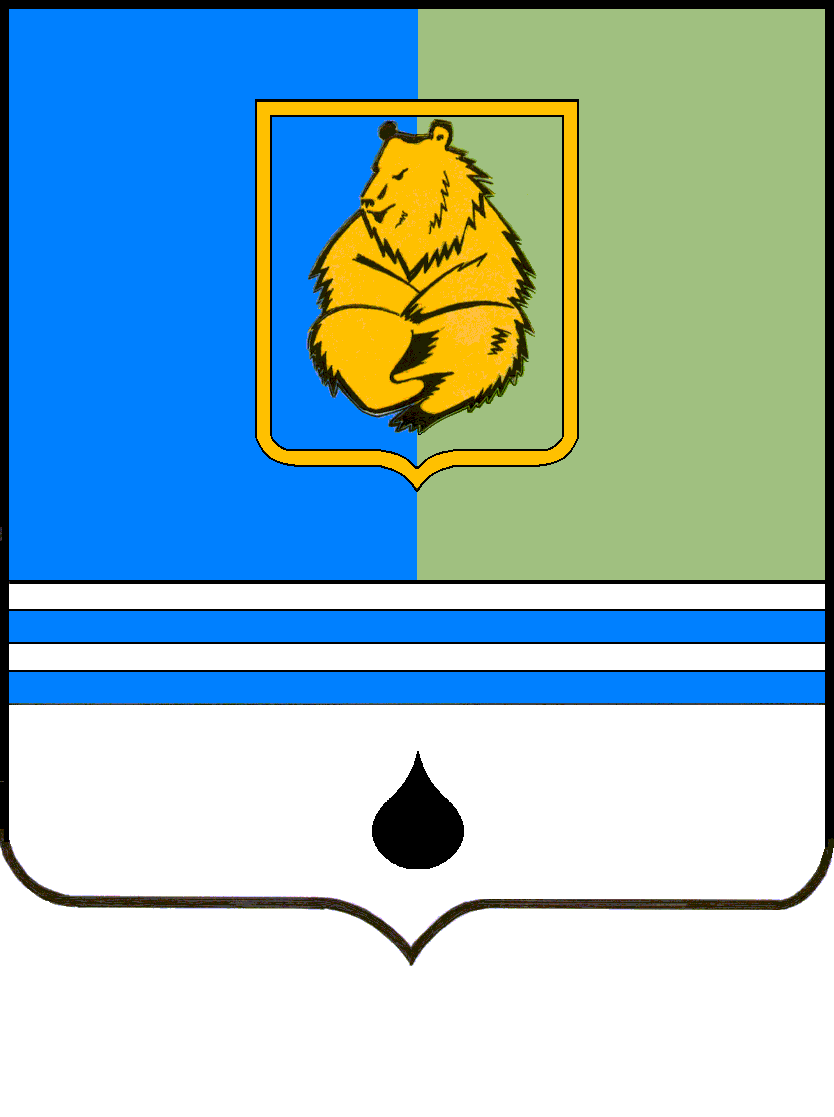 ПОСТАНОВЛЕНИЕАДМИНИСТРАЦИИ ГОРОДА КОГАЛЫМАХанты-Мансийского автономного округа - ЮгрыПОСТАНОВЛЕНИЕАДМИНИСТРАЦИИ ГОРОДА КОГАЛЫМАХанты-Мансийского автономного округа - ЮгрыПОСТАНОВЛЕНИЕАДМИНИСТРАЦИИ ГОРОДА КОГАЛЫМАХанты-Мансийского автономного округа - ЮгрыПОСТАНОВЛЕНИЕАДМИНИСТРАЦИИ ГОРОДА КОГАЛЫМАХанты-Мансийского автономного округа - Югрыот [Дата документа]от [Дата документа]№ [Номер документа]№ [Номер документа]